 Year 4 Home Learning – Wednesday 1st April 2020We hope you enjoy completing these activities. If you wish to present the information in a different way, or to extend the activity, we would be delighted to see what you produce. For all Twinkl resources and to access Espresso, please refer to the log on details under the Home Learning Ideas on the school website. Ten Things Found in a Wizard’s PocketA dark night.
Some words that nobody could ever spell.
A glass of water, full to the top.
A large elephant.
A vest made from spider's webs.
A handkerchief the size of a car park.
A bill from the wand shop.
A bucket full of stars and planets, to mix with the dark night.
A bag of magic mints you can suck for ever.
A snoring rabbit.Remarkable Writing!Poetry activity 2: First, can you perform the poem from earlier in the week to someone in your house?Your next task is to make some changes to the poem to make your own version of Ten Things Found in a Wizard’s Pocket. You could change …Nouns           Adjectives               VerbsThese are highlighted on the copy of the poem below. Alternatively, use the version you copied out earlier in the week to find the nouns, adjectives and verbs.  Then ADD as well as UPLEVEL adjectives and maybe even include some adverbs.Challenge: Can you write your new version out in your best handwriting?Sensible SPaG!Expanded noun phrases. Use the following link on Espresso to watch a video and then try the quiz and activity.https://central.espresso.co.uk/espresso/primary_uk/subject/module/video/item366761/grade2/module305322/collection366627/section367910/index.htmlChallenge: make a poster to show what you have learnt and what you need to remember! This could be the start of your own SPaG reminders booklet (just like our Maths vocabulary books at school!).Alternatively, start a SPaG glossary by writing these definitions:Noun: a person, place, thing or emotion.Verb: an action or doing word.Adjective: describes a noun.Adverb: describes a verb.Can you add some examples of these word classes? Super Science! On a sheet of paper create your own knowledge organiser about food chainsTerrific Topic!Can you use this link to learn to write like the Vikings?https://www.twinkl.co.uk/resource/t2-h-054-write-your-name-in-viking-runesChallenge! Complete this code breaker to learn names of the Viking Gods and Goddesses.https://www.twinkl.co.uk/resource/t2-h-082-god-and-goddess-name-rune-decoding-worksheetMarvellous Maths!Times Tables and division practice for quick recall. Without internet: You could write them out, ask someone to quiz you or create your own beat the clock grid. Or you can use this link:https://www.topmarks.co.uk/maths-games/daily10  Angles – In your books or on a sheet of paper, use a ruler to write your name e.g. 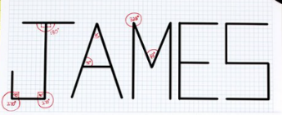 Colour all the acute angles you see red, the obtuse angles green and the right angles blue.  Challenge: Mary says that the type of angles will differ, depending on how big or small she writes her name. Do you agree? Explain your answer. Wonderful Wellbeing!This week’s winning way to wellbeing is:CONNECT.Using the clip below, carefully follow the instructions to create an origami fish. https://www.youtube.com/watch?v=ipsFC_GM9oc Now see if you can teach someone else in your household to make this origami fish. Without internet: if you already know how to make a fortune teller, a paper aeroplane or something else out of paper, see if you can teach this to someone in your household! OR ask someone in your household to teach you a skill they have!